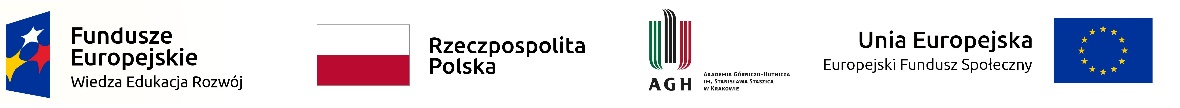 Znak Sprawy: KC-zp.272-71/21Oświadczenie dotyczące przynależności lub braku przynależności do tej samej grupy kapitałowej…………………………………………………………………………………………………...(pełna nazwa i adres Wykonawcy)Na potrzeby postępowania o udzielenie zamówienia publicznego prowadzonym w trybie podstawowym  na:Usługa szkolenia pracowników dydaktycznych WIMiP - "Szkoła Tutorów akademickich", dla max 18 osób - Kc-zp.272-71/21, prowadzonego przez Akademię Górniczo-Hutniczą w Krakowie, składam oświadczenie o w zakresie art. 108 ust. 1 pkt 5)  ustawy z dnia 11 września 2019 roku - Prawo zamówień publicznych (t.j. Dz. U. z 2019r. poz. 2019 z późn. zm.) o braku przynależności do tej samej grupy kapitałowej, w rozumieniu ustawy z dnia 16.02.2007 r. o ochronie konkurencji i konsumentów, z innym wykonawcą, który złożył odrębną ofertę, ofertę częściową lub wniosek o dopuszczenie do udziału w postępowaniu, albo oświadczenia o przynależności do tej samej grupy kapitałowej wraz z dokumentami lub informacjami potwierdzającymi przygotowanie oferty, oferty częściowej lub wniosku o dopuszczenie do udziału w postępowaniu niezależnie od innego wykonawcy należącego do tej samej grupy kapitałowejOświadczam/(-my), że podmiot który reprezentuję  (należy zaznaczyć właściwy kwadrat): nie należy do jakiejkolwiek/ żadnej grupy kapitałowej. nie należy do tej samej grupy kapitałowej, w rozumieniu ustawy z dnia 16 lutego 2007 r. o ochronie konkurencji i konsumentów (t. j. Dz. U. z 2020 r. poz. 1076 z późn. zm.) w stosunku do Wykonawców, którzy złożyli odrębne oferty, oferty częściowe w niniejszym postępowaniu o udzielenie zamówienia publicznego. należy do tej samej grupy kapitałowej, w rozumieniu ustawy z dnia 16 lutego 2007 r. o ochronie konkurencji i konsumentów (t. j. Dz. U. z 2020 r. poz. 1076 z późn. zm.), z innym Wykonawcą, który złożył odrębną ofertę, ofertę częściową  w niniejszym postępowaniu o udzielenie zamówienia publicznego:Jednocześnie przekładam następujące dokumenty lub informacje potwierdzające przygotowanie oferty niezależnie od innego Wykonawcy należącego do tej samej grupy kapitałowej:1)………………………………………………………………………………………………2)………………………………………………………………………………………………3)………………………………………………………………………………………………Oświadczam, że wszystkie informacje podane w powyższych oświadczeniach są aktualne 
i zgodne z prawdą oraz zostały przedstawione z pełną świadomością konsekwencji wprowadzenia zamawiającego w błąd przy przedstawianiu informacji.Miejscowość …………….……., dnia ………….……. r.* Niepotrzebne skreślić lub pominąć.Dokument należy sporządzić w postaci elektronicznej i podpisać kwalifikowanym
 podpisem elektronicznym lub podpisem zaufanym lub podpisem osobistym.Lp.Nazwa podmiotuAdres podmiotu123